Проект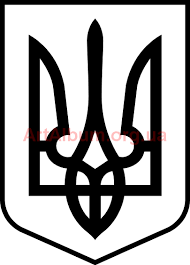 СТАВНЕНСЬКА СІЛЬСЬКА РАДАУЖГОРОДСЬКОГО РАЙОНУ ЗАКАРПАТСЬКОЇ ОБЛАСТІВИКОНАВЧИЙ КОМІТЕТ Р І Ш Е Н Н ЯРозглянувши та обговоривши адміністративну справу за ст. 197 КУ пАП відносно гр._________________, ___________ року народження, що проживає в с.______________ враховую інструкцію ст. 197, 213, 219 Куп АП та  відповідно до ст.38 Закону України «Про місцеве самоврядування в Україні», виконком  сільської  ради В И Р І Ш И В:	1.Притягнути гр. ___________________bдо адміністративної відповідальності і накласти на неї адміністративне стягнення у виді попередження.	2.Проінформувати гр.____________ що рішення ( постанова) може бути оскаржене:
	а) про накладання штрафу до районного суду за місцем проживання у 10- ти денний термін з дня вручення рішення ( постанови);
	б) інші види адміністративних стягнень до виконкому Ставненської  сільської  ради у той же строк.
           в) при несплаті штрафу у 15 – денний термін рішення ( постанова ) направляється у виконавчу службу для звернення на майно оштрафованого.	2.Контроль за виконанням даного рішення покласти на секретаря сільської ради  Рейпаші Л.М.Сільський голова							Іван МАНДРИК_________2022 рокус.Ставне№_____Про розгляд адміністративної справи